১.	ভিশন ও মিশন : 	ভিশন :	বীমা শিক্ষা ও প্রশিক্ষণ প্রদান এবং বীমা সম্পর্কিত গবেষণা কার্যক্রম পরিচালনা করা । 	মিশন :	- বীমা পেশায় এসোসিয়েটশীপ ডিগ্রী প্রদানের মাধ্যমে এ পেশায় উচ্চ জ্ঞান সম্পন্ন পেশাদার বীমাবিদ তৈরী করা ।		- বীমার বিভিন্ন বিষয়ে প্রশিক্ষণ প্রদানের মাধ্যমে দক্ষ ও প্রশিক্ষিত বীমা পেশাজীবী তৈরী করা ।		- বীমা বিষয়ে সেমিনার/কর্মশালা আয়োজন করা ।		- বীমা শিল্পের বিভিন্ন বিষয়ে গবেষণা পরিচালনা করা ।		- দেশে ও বিদেশে বিভিন্ন বীমা শিক্ষা প্রতিষ্ঠানের সাথে নিবিড় যোগাযোগ স্থাপন ও সম্পর্ক তৈরী করা ।		- স্টেক হোল্ডারদের চাহিদা অনুযায়ী কোর্স পরিচালনা করা।২.	প্রতিশ্রুতি সেবা সমূহ :২.১	নাগরিক সেবা :(এস. এম. ইব্রাহিম হোসাইন, ACII) পরিচালক(অ:দা:) বাংলাদেশ ইনসিওরেন্স একাডেমি।ইমেইল: Bangladeshinsuranceacademy@gmail.com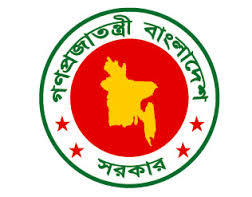 বাংলাদেশ ইনসিওরেন্স একাডেমি৫৩, মহাখালী বা/এ, ঢাকা-১২১২www. bia.gov.bdসেবা প্রদান প্রতিশ্রুতি (সিটিজেন চার্টার)    (হাল নাগাদ ১২/১২/২০২৩খ্রি.)ক্রমিক নংসেবার নামসেবা প্রদান পদ্ধতিপ্রয়োজনীয় কাগজপত্র প্রাপ্তি স্থানসেবা মূল্য এবং পরিশোধ পদ্ধতিসেবা প্রদানের সময় সীমাদায়িত্বপ্রাপ্ত  কর্মকর্তা(নাম, পদবী, ফোন ও ইমেইল)১এসোসিয়েটশীপ অব বিআইএ  প্রোগ্রাম (ABIA)পত্রিকায় বিজ্ঞাপণ, ওয়েবসাইটে প্রচারের মাধ্যমে আবেদন পত্র প্রাপ্তি সাপেক্ষে ভর্তি প্রক্রিয়া সম্পন্নপ্রশিক্ষণ বিভাগ, বিআইএ (৩য় তলা)Online application and payment link: https://rb.gy/6h0nrভর্তি ও রেজিস্ট্রেশন ১,০০০/- টাকা ,প্রতি বিষয়  কাউন্সিলিং ফি ৫০০/- টাকা এবং পরীক্ষার ফি ৫০০/- টাকা ৫ কার্যদিবস- জনাব এ.এইচ.এম নাজমুছ শাহাদাৎ মিঞাঅনুষদ সদস্য (গ্রেড-১)E-mail: shahadatmia71@gmail.comCell: 01915-876976- মিজ অপর্ণা সাহাইন্সট্রাক্টরE-mail: aparnasha.bia@gmail.comCell:  01745-359069, 01937-692193২এসোসিয়েটশীপ অব এসিআইআই  (Associateship of  Chartered Insurance Institute) UKপরিচালক বরাবর আবেদনের প্রেক্ষিতে এবং যথাযথ কর্তৃপক্ষের অনুমোদন স্বাপেক্ষেপ্রশিক্ষণ বিভাগবিআইএ (৩য় তলা)Associateship of  Chartered Insurance Institute, UK কর্তৃক নির্ধারিত ফি)৭ দিনজনাব মোঃ রায়হানুল আবেদীনইন্সট্রাক্টরE-mail: mraihanulabedin@gmail.comCell: 01722-817912৩প্রশিক্ষণ সংক্রান্ত তথ্য প্রদানক) ট্রেনিং সূচি প্রস্তুত করে বিভিন্ন প্রতিষ্ঠানে ডাকযোগে/  ইমেইলে প্রেরণ এবং ওয়েবসাইটে আপলোডের মাধ্যমে।খ) পত্রিকায় বিজ্ঞপ্তি প্রদান (ক্ষেত্র বিশেষে)প্রশিক্ষণ বিভাগ, বিআইএ (৩য় তলা)বিজ্ঞাপনে উল্লেখিত ফি (একাডেমি কর্তৃক নির্ধারিত ফি)২ দিনজনাব মোঃ আবুল কালাম আজাদঅনুষদ সদস্য (গ্রেড-২) E-mail: azad0344@gmail.comCell: 01320-391470জনাব মোঃ রায়হানুল আবেদীনইন্সট্রাক্টরE-mail: mraihanulabedin@gmail.comCell: 01722-817912 জনাব মোহাম্মদ হুমায়ুন কবিরইন্সট্রাক্টরE-mail: mdkabir9@gmail.comCell: 01676-840333৪সেমিনার ও ওয়ার্কশপ ক) ট্রেনিং সূচি প্রস্তুত করে বিভিন্ন প্রতিষ্ঠানে ডাকযোগে/  ইমেইলে প্রেরণ এবং ওয়েবসাইটে আপলোডের মাধ্যমে।খ) পত্রিকায় বিজ্ঞপ্তি প্রদান (ক্ষেত্র বিশেষে)সাপেক্ষেপ্রশিক্ষণ বিভাগ বিআইএ (৩য় তলা)বিজ্ঞাপনে উল্লেখিত ফি (একাডেমি কর্তৃক নির্ধারিত ফি)২ দিনমিজ ইসরাত আরা বানুলাইব্রেরীয়ান E-mail: israt.bialib@gmail.comCell:  01717-549109৫প্রশিক্ষণ কোর্স বাস্তবায়ন পদ্ধতিঅধিযাচন এর মাধ্যমে আবেদন পত্র প্রাপ্তি সাপেক্ষেপ্রশিক্ষণ বিভাগ বিআইএ (৩য় তলা)নির্ধারিত মূল্যে১৫ দিন- জনাব এ.এইচ.এম নাজমুছ শাহাদাৎ মিঞাঅনুষদ সদস্য (গ্রেড-১)E-mail: shahadatmia71@gmail.comCell:  01915-876976জনাব মোঃ আবুল কালাম আজাদঅনুষদ সদস্য (গ্রেড-২) E-mail: azad0344@gmail.comCell: 01320-391470৬সনদপত্র (এসোসিয়েটশীপ প্রোগ্রাম)প্রদানপরিচালক বরাবর আবেদনের প্রেক্ষিতে এবং যথাযথ কর্তৃপক্ষের অনুমোদন স্বাপেক্ষেপ্রশিক্ষণ বিভাগ বিআইএ (৩য় তলা)নির্ধারিত মূল্যে৭ দিন- জনাব এ.এইচ.এম নাজমুছ শাহাদাৎ মিঞাঅনুষদ সদস্য-১E-mail: shahadatmia71@gmail.comCell: 01915-876976- মিজ অপর্ণা সাহাইন্সট্রাক্টরE-mail: aparnasha.bia@gmail.comCell: 01937-692193৭সনদপত্র (প্রশিক্ষণ সংক্রান্ত)পরিচালক বরাবর আবেদনের প্রেক্ষিতে এবং যথাযথ কর্তৃপক্ষের অনুমোদন স্বাপেক্ষেপ্রশিক্ষণ বিভাগ বিআইএ (৩য় তলা)বিনামূল্যে২ দিনজনাব মোঃ রায়হানুল আবেদীন (নন-লাইফ)ইন্সট্রাক্টরE-mail: mraihanulabedin@gmail.comCell:  01722-817912 জনাব মোহাম্মদ হুমায়ুন কবির (লাইফ)ইন্সট্রাক্টরE-mail: mdkabir9@gmail.comCell: 01676-840333৮গ্রন্থাগার ব্যবহারপরিচালক বরাবর আবেদনের প্রেক্ষিতে এবং যথাযথ কর্তৃপক্ষের অনুমোদন স্বাপেক্ষে লাইব্রেরি কার্ড বিতরণএকাডেমির লাইব্রেরী বিআইএ (৩য় তলা)প্রাতিষ্ঠানিক নীতিমালা অনুযায়ী৩ দিনমিজ ইসরাত আরা বানুলাইব্রেরীয়ান E-mail: israt.bialib@gmail.comCell:  01717-549109৯প্রকাশনাঅধিযাচন এর মাধ্যমে আবেদন পত্র প্রাপ্তি সাপেক্ষেজনসংযোগ বিভাগ বিআইএ (৩য় তলা)প্রাতিষ্ঠানিক নীতিমালা অনুযায়ী৩ দিনজনাব মোঃ মিরাজ হোসেনপিআরওE-mail: miraz97du@gmail.comCell: 015117-79977১০গবেষণা কর্মে সহায়তাঅধিযাচন এর মাধ্যমে আবেদন পত্র প্রাপ্তি সাপেক্ষেপ্রশিক্ষণ বিভাগ বিআইএ (৩য় তলা)বিনামূল্যেপ্রয়োজন মোতাবেকজনাব মোঃ ওয়ালিদ গবেষণা কর্মকর্তাE-mail: walid.bia.res@gmail.comCell:  01920-813329১১তথ্য সংক্রান্ত অধিযাচন এর মাধ্যমে আবেদন পত্র প্রাপ্তি সাপেক্ষেজনসংযোগ বিভাগ বিআইএ (৩য় তলা)বিনামূল্যে৩ দিনজনাব মোঃ মিরাজ হোসেনপিআরওE-mail: miraz97du@gmail.comCell: 01511-779977১২হলরুম/শ্রেণি কক্ষ/ফ্লোর ভাড়া প্রদানঅধিযাচন এর মাধ্যমে আবেদন পত্র প্রাপ্তি সাপেক্ষেপ্রশাসন বিভাগ বিআইএ (৩য় তলা)নির্ধারিত মূল্যে৫ দিনজনাব মোঃ শফিউল করিম খানসচিবE-mail: shafisbc@gmail.comCell:  01712-021264১৩সকল প্রকার বিল পরিশোধহিসাব শাখা হতে প্রদান করা হয়হিসাব বিভাগ বিআইএ (৩য় তলা)বিনামূল্যে৭ দিনজনাব মোঃ নাজমুল হকহিসাবরক্ষণ কর্মকর্তাE-mail: nazmulhaqueiu@gmail.comCell: 01767-945388১৪দরপত্র আহবান ও জামানত ফেরতপিপিআর ২০০৮ অনুযায়ী সংশ্লিষ্ট অন্যান্য কাগজপত্রপ্রশাসন বিভাগ (৩য় তলা)শিডিউলে নির্ধারিত মূল্য৩ দিনজনাব মোঃ শফিউল করিম খানসচিবE-mail: shafisbc@gmail.comCell:  01712-021264১৫সকল প্রকার ট্যাক্স/ভ্যাট পরিশোধহিসাব শাখা হতে বিধি মোতাবেক কর্তৃনপূর্বক পরিশোধ করা হয়হিসাব বিভাগ (৩য় তলা)বিনামূল্যে৭ দিনজনাব মোঃ নাজমুল হকহিসাবরক্ষণ কর্মকর্তাE-mail: nazmulhaqueiu@gmail.comCell:01767945388১৬অভিযোগ নিষ্পত্তিঅধিযাচন এর মাধ্যমে আবেদন পত্র প্রাপ্তি সাপেক্ষেপ্রশাসন বিভাগ (৩য় তলা)বিনামূল্যে৭ দিনজনাব মোঃ শফিউল করিম খানসচিবE-mail: shafisbc@gmail.comCell:  01712-021264১৭পত্র গ্রহণ ও বিতরণ সরাসরিপ্রশাসন বিভাগ (৩য় তলা)বিনামূল্যে -তাৎক্ষনিকজনাব মোঃ শফিউল করিম খানসচিবE-mail: shafisbc@gmail.comCell:  01712-021264১৮শিক্ষা বৃত্তি পরিচালক বরাবর আবেদনের প্রেক্ষিতে এবং যথাযথ কর্তৃপক্ষের অনুমোদন স্বাপেক্ষেশিক্ষা-প্রশিক্ষণ বিভাগ( ৩য় তলা)বিনামূল্যে -৭দিনমিজ অপর্ণা সাহাইন্সট্রাক্টরE-mail: aparnasha.bia@gmail.comCell:  01937-692193